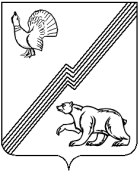 АДМИНИСТРАЦИЯ ГОРОДА ЮГОРСКАХанты-Мансийского автономного округа - ЮгрыПОСТАНОВЛЕНИЕот 23 декабря 2021 года							      № 2478-пО внесении изменения в постановление администрации города Югорскаот 31.07.2018 № 2145 «О регламентах сопровождения инвестиционных проектов на территориигорода Югорска»В соответствии с законами Ханты-Мансийского автономного                   округа – Югры от 07.07.2021 № 59-оз «О предоставлении государственных гарантий Ханты–Мансийского автономного округа – Югры», от 26.06.2020 № 59-оз «О государственной поддержке инвестиционной деятельности, защите и поощрении капиталовложений в Ханты–Мансийском автономном округе – Югре»:1. Внести в приложение 1 к постановлению администрации города Югорска от 31.07.2018 № 2145 «О регламентах сопровождения инвестиционных проектов на территории города Югорска» изменение, изложив абзац третий пункта 5 в следующей редакции:«- реализацией инвестиционного проекта, а также требованиями, предъявляемыми к инвестиционному проекту для предоставления поддержки в формах и случаях, предусмотренных законами Ханты-Мансийского автономного округа – Югры от 07.07.2021 № 59-оз «О предоставлении государственных гарантий Ханты–Мансийского автономного                            округа – Югры», от 29.12.2007 № 213-оз «О развитии малого и среднего предпринимательства в Ханты–Мансийском автономном округе – Югре»,                   от 26.06.2020 № 59-оз «О государственной поддержке инвестиционной деятельности, защите и поощрении капиталовложений в Ханты–Мансийском автономном округе – Югре», соответствующими муниципальными программами и порядками предоставления муниципальных гарантий;».2. Опубликовать постановление в официальном печатном издании города Югорска и разместить на официальном сайте органов местного самоуправления города Югорска.3. Настоящее постановление вступает в силу после его официального опубликования.Глава города Югорска                                                               А.В. Бородкин